 医  疗 广 告 审 查 证 明注：本审查证明原件须与《医疗广告成品样件》审查原件同时使用方具有效力。（注意事项见背面）                   （审查机关盖章）                                   2024年02月29日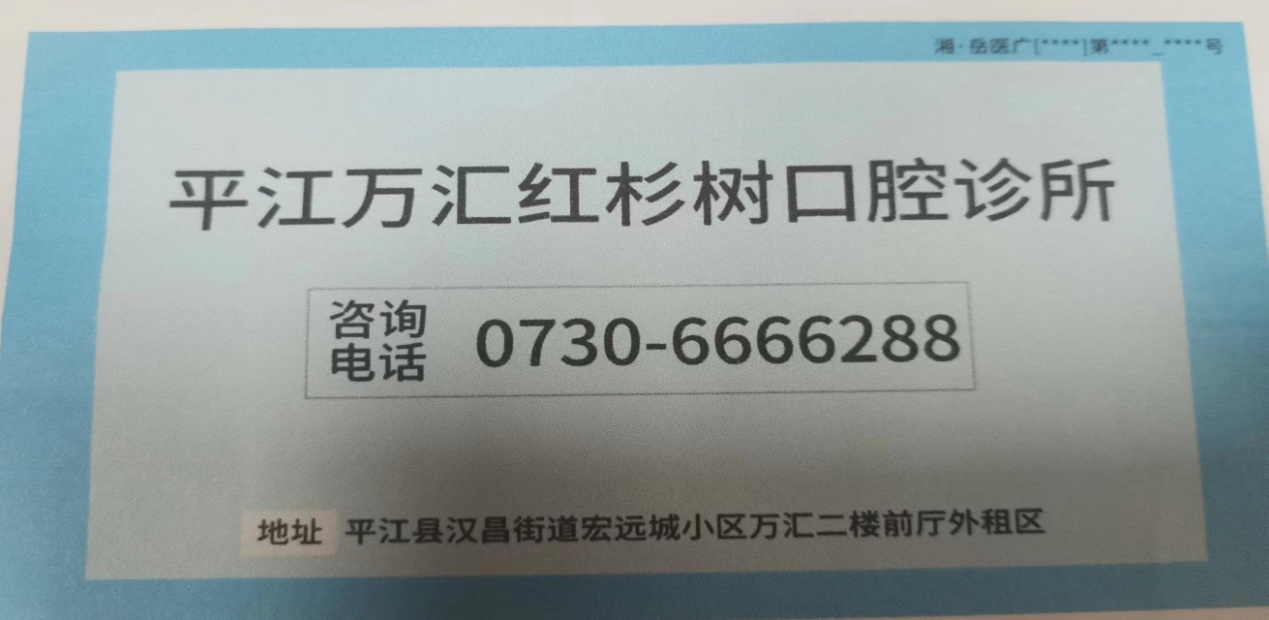 医 疗 机 构第 一 名 称平江万汇红杉树口腔诊所平江万汇红杉树口腔诊所平江万汇红杉树口腔诊所平江万汇红杉树口腔诊所平江万汇红杉树口腔诊所平江万汇红杉树口腔诊所平江万汇红杉树口腔诊所平江万汇红杉树口腔诊所平江万汇红杉树口腔诊所《医疗机构执业许可证》登记号         PDY00018-143062617D2202         PDY00018-143062617D2202         PDY00018-143062617D2202         PDY00018-143062617D2202法 定 代 表 人（主要负责人）法 定 代 表 人（主要负责人）法 定 代 表 人（主要负责人）鲁晓玲鲁晓玲《医疗机构执业许可证》登记号         PDY00018-143062617D2202         PDY00018-143062617D2202         PDY00018-143062617D2202         PDY00018-143062617D2202身  份  证  号身  份  证  号身  份  证  号430626199210165821430626199210165821医疗机构地址平江县汉昌街道宏远城小区万汇二楼前厅外租区平江县汉昌街道宏远城小区万汇二楼前厅外租区平江县汉昌街道宏远城小区万汇二楼前厅外租区平江县汉昌街道宏远城小区万汇二楼前厅外租区平江县汉昌街道宏远城小区万汇二楼前厅外租区平江县汉昌街道宏远城小区万汇二楼前厅外租区平江县汉昌街道宏远城小区万汇二楼前厅外租区平江县汉昌街道宏远城小区万汇二楼前厅外租区平江县汉昌街道宏远城小区万汇二楼前厅外租区所有制形式     私人     私人     私人     私人     私人医疗机构类别医疗机构类别医疗机构类别口腔诊所诊 疗 科 目口腔科******口腔科******口腔科******口腔科******口腔科******口腔科******口腔科******口腔科******口腔科******床位数00接诊时间08:30-20:3008:30-20:3008:30-20:30联 系 电 话联 系 电 话18903758621广 告 发 布媒 体 类 别户外、印刷品、网络户外、印刷品、网络户外、印刷品、网络户外、印刷品、网络户外、印刷品、网络户外、印刷品、网络广告时长（影视、声音）广告时长（影视、声音）0秒审 查 结 论审 查 结 论按照《医疗广告管理办法》(国家工商行政管理总局、卫生部令第26号，2006年11月10日发布)的有关规定，经审查，同意发布该医疗广告（具体内容和形式以经审查同意的广告成品样件为准）。本医疗广告申请受理号：20240010号按照《医疗广告管理办法》(国家工商行政管理总局、卫生部令第26号，2006年11月10日发布)的有关规定，经审查，同意发布该医疗广告（具体内容和形式以经审查同意的广告成品样件为准）。本医疗广告申请受理号：20240010号按照《医疗广告管理办法》(国家工商行政管理总局、卫生部令第26号，2006年11月10日发布)的有关规定，经审查，同意发布该医疗广告（具体内容和形式以经审查同意的广告成品样件为准）。本医疗广告申请受理号：20240010号按照《医疗广告管理办法》(国家工商行政管理总局、卫生部令第26号，2006年11月10日发布)的有关规定，经审查，同意发布该医疗广告（具体内容和形式以经审查同意的广告成品样件为准）。本医疗广告申请受理号：20240010号按照《医疗广告管理办法》(国家工商行政管理总局、卫生部令第26号，2006年11月10日发布)的有关规定，经审查，同意发布该医疗广告（具体内容和形式以经审查同意的广告成品样件为准）。本医疗广告申请受理号：20240010号按照《医疗广告管理办法》(国家工商行政管理总局、卫生部令第26号，2006年11月10日发布)的有关规定，经审查，同意发布该医疗广告（具体内容和形式以经审查同意的广告成品样件为准）。本医疗广告申请受理号：20240010号按照《医疗广告管理办法》(国家工商行政管理总局、卫生部令第26号，2006年11月10日发布)的有关规定，经审查，同意发布该医疗广告（具体内容和形式以经审查同意的广告成品样件为准）。本医疗广告申请受理号：20240010号按照《医疗广告管理办法》(国家工商行政管理总局、卫生部令第26号，2006年11月10日发布)的有关规定，经审查，同意发布该医疗广告（具体内容和形式以经审查同意的广告成品样件为准）。本医疗广告申请受理号：20240010号本审查证明有效期:壹年（自2024年02月29日起，至2025年02月28日止）本审查证明有效期:壹年（自2024年02月29日起，至2025年02月28日止）本审查证明有效期:壹年（自2024年02月29日起，至2025年02月28日止）本审查证明有效期:壹年（自2024年02月29日起，至2025年02月28日止）本审查证明有效期:壹年（自2024年02月29日起，至2025年02月28日止）本审查证明有效期:壹年（自2024年02月29日起，至2025年02月28日止）本审查证明有效期:壹年（自2024年02月29日起，至2025年02月28日止）本审查证明有效期:壹年（自2024年02月29日起，至2025年02月28日止）本审查证明有效期:壹年（自2024年02月29日起，至2025年02月28日止）本审查证明有效期:壹年（自2024年02月29日起，至2025年02月28日止）医疗广告审查证明文号:      湘.岳医广【2024】第0229-0010号医疗广告审查证明文号:      湘.岳医广【2024】第0229-0010号医疗广告审查证明文号:      湘.岳医广【2024】第0229-0010号医疗广告审查证明文号:      湘.岳医广【2024】第0229-0010号医疗广告审查证明文号:      湘.岳医广【2024】第0229-0010号医疗广告审查证明文号:      湘.岳医广【2024】第0229-0010号医疗广告审查证明文号:      湘.岳医广【2024】第0229-0010号医疗广告审查证明文号:      湘.岳医广【2024】第0229-0010号医疗广告审查证明文号:      湘.岳医广【2024】第0229-0010号医疗广告审查证明文号:      湘.岳医广【2024】第0229-0010号